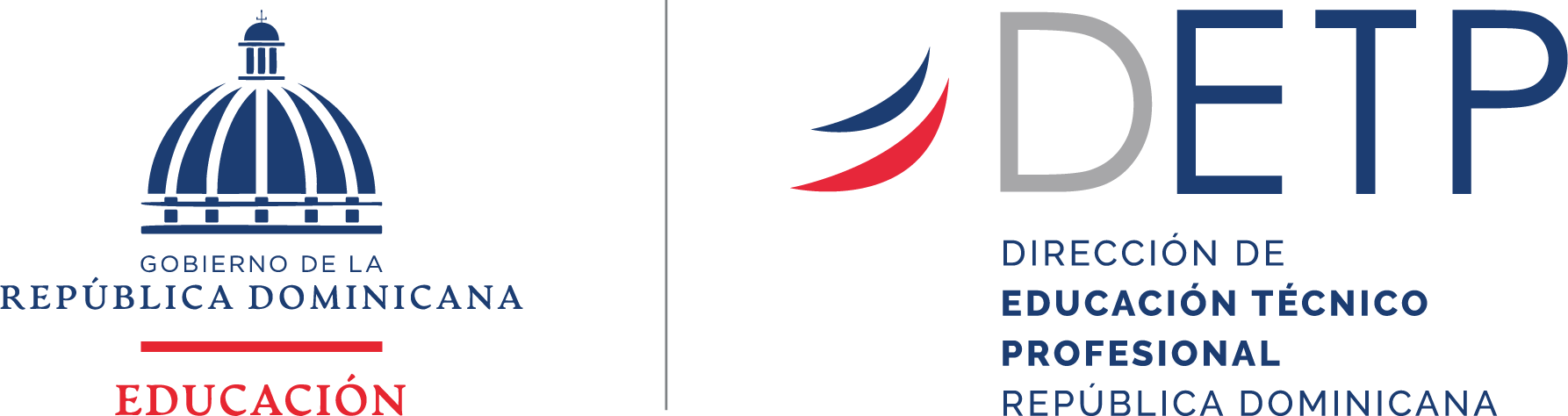 MATRIZ DE PLANIFICACION DIARIA O POR ACTIVIDAD DE APRENDIZAJEMATRIZ DE PLANIFICACION DIARIA O POR ACTIVIDAD DE APRENDIZAJEMATRIZ DE PLANIFICACION DIARIA O POR ACTIVIDAD DE APRENDIZAJEMATRIZ DE PLANIFICACION DIARIA O POR ACTIVIDAD DE APRENDIZAJEMATRIZ DE PLANIFICACION DIARIA O POR ACTIVIDAD DE APRENDIZAJEInstitución: _________________________________________________________Institución: _________________________________________________________Institución: _________________________________________________________Título: ____________________________________________________Título: ____________________________________________________Módulo Formativo (MF): __________________________Puntuación: ______Nombre del Docente:  ______________________ACTIVIDAD __:     ____________________________________________________________________________________________________________________ ACTIVIDAD __:     ____________________________________________________________________________________________________________________ ACTIVIDAD __:     ____________________________________________________________________________________________________________________ ACTIVIDAD __:     ____________________________________________________________________________________________________________________ ACTIVIDAD __:     ____________________________________________________________________________________________________________________ RA __ :RA __ :RA __ :RA __ :RA __ :DESCRIPCIÓN DE LA ACTIVIDAD:1er Momento. Inicio:- -  2do Momento. Desarrollo: (conceptual/ procedimental y/o Actitudinal)- -3er Momento. Cierre:--  DESCRIPCIÓN DE LA ACTIVIDAD:1er Momento. Inicio:- -  2do Momento. Desarrollo: (conceptual/ procedimental y/o Actitudinal)- -3er Momento. Cierre:--  DESCRIPCIÓN DE LA ACTIVIDAD:1er Momento. Inicio:- -  2do Momento. Desarrollo: (conceptual/ procedimental y/o Actitudinal)- -3er Momento. Cierre:--  DESCRIPCIÓN DE LA ACTIVIDAD:1er Momento. Inicio:- -  2do Momento. Desarrollo: (conceptual/ procedimental y/o Actitudinal)- -3er Momento. Cierre:--  DESCRIPCIÓN DE LA ACTIVIDAD:1er Momento. Inicio:- -  2do Momento. Desarrollo: (conceptual/ procedimental y/o Actitudinal)- -3er Momento. Cierre:--  Estrategia(s) utilizada(s):Estrategia(s) utilizada(s):Estrategia(s) utilizada(s):Estrategia(s) utilizada(s):Estrategia(s) utilizada(s):Recursos:Recursos:Recursos:Recursos:Recursos:Instrumentos de evaluación:Instrumentos de evaluación:Instrumentos de evaluación:Instrumentos de evaluación:Instrumentos de evaluación: